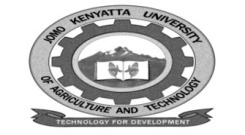 W1-2-60-1-6JOMO KENYATTA UNIVERSITY OF AGRICULTURE AND TECHNOLOGYUNIVERSITY EXAMINATIONS 2016/2017YEAR II/IV EXAMINATION FOR THE DIPLOMA IN INFORMATION TECHNOLOGY/BUSINESS ADMINISTRATIONHCB 0207:  INSURANCE AND RISK MANAGEMENTDATE: JULY 2017                                                                                    TIME: 1.5 HOURSINSTRUCTIONS:  Answer question one (compulsory)and any other  two questions.QUESTION ONE (30 MARKS)a.	i.	Distinguish between a peril and a hazard giving an example in each case.											(2 marks)	ii.	Discuss four classes of pure risk.					(8 marks)b.	Discuss any five objectives of the insurance consumers federation of Kenya (ICFK) 											(10 marks)c.	Muli insured his car for sh 50000.  He was involved in an accident and his car was 	damaged.  He subsequently  claimed for compensation from his insurer who accepted  	to pay him.  The value of the damage was estimated at sh 40000 and the scrap value 	was sh 10000.	i.	State any two options open to  Muli in relation to his insurer in this case.  In 			explaining your answer, discuss the  doctrine(s)  relevant  in each case.													(5 marks)	ii.	Suppose Muli had been involved in several accidents previously and had not 			disclosed these facts to his insurer, who then found out when Muli made the 			claim.  State what the outcome would be by supporting your answer with the 			relevant  doctrine.							(5 marks)QUESTION TWO (15 MARKS)a.	Identify eight circumstances under which  an insured  person may not be compensated 	in the event of a loss.								(8 marks)b.	Explain seven circumstances  under which an insurance contract may be terminated.											(7 marks)QUESTION THREE (15 MARKS)a.	Briefly explain seven items of information that would be contained in an insurance 	policy.										(7 marks)b.	Explain eight roles played by the insurance industry in promoting economics 	development of a country.							(8 marks)QUESTION FOUR (15 MARKS)a.	Explain  any five  differences between life assurance  and general assurance.												(5 marks)b.	Discuss the following terms  as used  in insurance business.	i.	Insurable interest	ii.	Subrogation	iii.	Co – insurance	iv.	RE-insurance	v.	Under writerQUESTION FIVE (15 MARKS)a.	Explain the following classes of insurance giving two examples of policies falling under 	each of them.									(10 marks)	i.	Life and health insurance	ii.	Liability insurance	iii.	Property insurance	iv.	Pensions insurance	v.	Transport insurance.b.	Briefly  explain any five future anticipated changes in the insurance industry.(5 marks)